Семинар – практикум«Эффективное взаимодействие педагогов с гиперактивными детьми»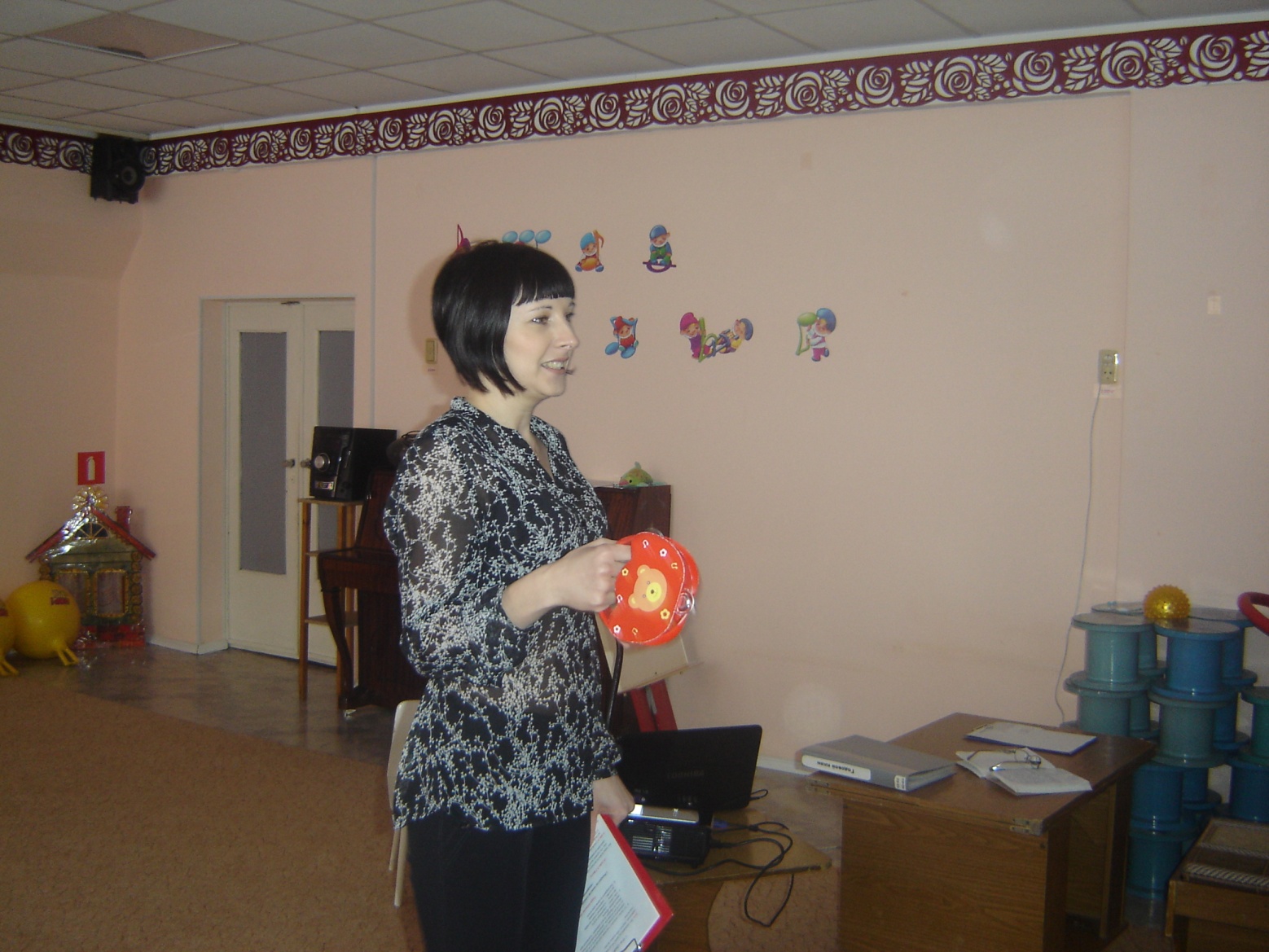 Цель: формирование у педагогов навыков работы с гиперактивными детьми.Задачи: 1.Дать понятие гиперактивности;2.Систематезировать знания педагогов по работе с гиперактивынми детьми;2.Обучить игровым приёмам на снятие гиперактивности у детей.План 1.Игра – приветствие «Давайте поздороваемся»2.Теоретическая часть:- Раскрытие понятия «гиперактивность»;- диагностика гиперактивности;- причины гиперактивности;- особенности взаимодействия с гиперактивными детьми.3.Практическая часть:- Упражнение «Портрет гиперактивного ребёнка»;- Игры на снятие  гиперактивности у детей;- письмо – обращение гиперактивного ребёнка к взрослым.- обратная связь.Игра «Давайте поздороваемся»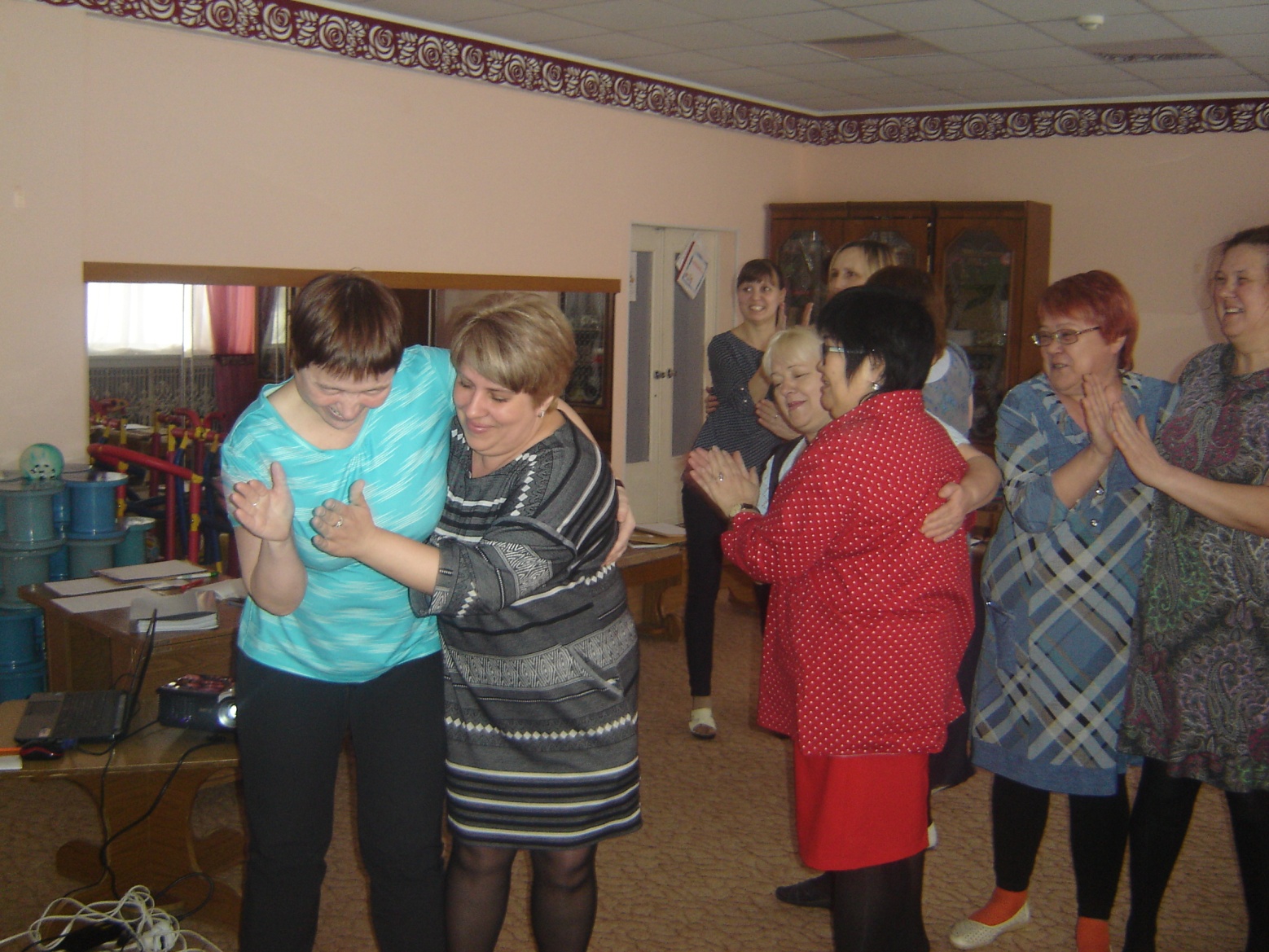 Цель: Дать возможность детям почувствовать своё тело, снять мышечное напряжение, ощутить себя членом группы. 
Содержание:По сигналу ведущего участники хаотично двигаются по залу и здороваются со всеми, кто встречается на их пути (возможно, что кто-то будет специально стремиться поздороваться именно с тем, кто обычно не обращает на него внимания). Здороваться надо определенным образом:один хлопок — здороваемся за руку, 
два хлопка — здороваемся только пальцами, 
три хлопка — здороваемся спинами.Разговаривать во время игры нельзя.Теоретическая часть1.Раскрытие понятия «гиперактивность». Диагностика гиперактивного поведения.Всё чаще педагоги детского сада сталкиваются с проблемой «трудных» детей. Но кто они, эти трудные дети? Всегда ли мы, взрослые, понимаем их сложности и вовремя приходим на помощь? Виноваты ли сами дети, что их считают трудными? Самой распространённой формой хронических нарушений поведения в детском возрасте является синдром дефицита внимания с гиперактивностью (СДВГ).Что же такое «гиперактивность»? "Гипер...” , указывающее на превышение нормы, и "активный”, означающее "действенный, деятельный”.В настоящее время среди родителей и педагогов часто бытует мнение, что гиперактивность – это всего лишь поведенческая проблема, а иногда и просто «распущенность» ребенка или результат неумелого воспитания. Причем чуть ли не каждого ребенка, проявляющего излишнюю подвижность или неусидчивость, взрослые причисляют к разряду гиперактивных детей. Такая поспешность в выводах далеко не всегда оправдана, т.к. синдром гиперактивности – это медицинский диагноз, право на постановку которого имеет только специалист - невропатолог. При этом диагноз ставится только после проведения специальной диагностики, а никак не на основе фиксации излишней двигательной активности ребенка. Если диагноз отсутствует, а у ребенка день за днем проявляются отдельные признаки гиперактивности, тогда возникает необходимость организовать дополнительные целенаправленные наблюдения за ним.Американские психологи П. Бейкер и М. Алворд предлагают следующую схему наблюдений за ребенком, которая соответствует трем основным направлениям проявления гиперактивности: (раздать памятки, я зачитываю)-дефицит  внимания;-импульсивность;-повышенная двигательная активность 
Дефицит  внимания:1. Непоследователен, ему трудно долго удерживать внимание.2. Не слушает, когда к нему обращаются.3. С большим энтузиазмом берется за задание, но так и не заканчивает его.4. Испытывает трудности в организации.5. Часто теряет вещи.6. Избегает скучных и требующих умственных усилий заданий.7. Часто бывает забывчив.Импульсивность:1. Начинает отвечать, не дослушав вопроса.2. Не способен дождаться своей очереди, часто вмешивается, прерывает.3. Плохо сосредоточивает внимание.4. Не может дожидаться вознаграждения (если между действием и вознаграждением есть пауза).5. Не может контролировать и регулировать свои действия. Поведение слабо управляемо правилами.6. При выполнении заданий ведет себя по-разному и показывает очень разные результаты. (На некоторых занятиях ребенок спокоен, на других — нет, на одних уроках он успешен, на других — нет).Повышенная двигательная активность 1. Постоянно ерзает.2. Проявляет признаки беспокойства (барабанит пальцами, двигается в кресле, бегает, забирается куда-либо).3. Спит намного меньше, чем другие дети, даже во младенчестве.4. Очень говорлив. 
Если в возрасте до 7 лет проявляются шесть и более из перечисленных признаков, педагог может предположить (именно предположить, но не в коем случае не поставить диагноз!), что ребенок гиперактивен.Предлагаю провести небольшой эксперимент,  чтобы почувствовать состояние гиперактивного ребёнка, находящегося в обыденной для нашего понимания социальной среде (автор Стадник Тамара Александровна).Я прошу выйти в центр зала 3-х человек. Пожалуйста, послушайте внимательно инструкцию и выполните предложенные действия. 

Упражнение «Инструкция»:Цель: Дать возможность почувствовать состояние гиперактивного ребенка, находящегося в социальной среде. 
Содержание:Поздоровайтесь с каждым вторым присутствующим в зале человеком и одновременно сосчитайте, сколько предметов квадратной формы в данном помещении и сколько мячей. Расскажите, легко ли было выполнить моё поручение?Как вы чувствовали себя при выполнении задания? (комфортно, дискомфортно, напряжение).Что чувствовали после того, как поручение было выполнено? (утомление, облегчение, усталость…).Все эти неприятные ощущения, усталость были вызваны тем, что вас ограничили рамками, заставили выполнять необычные для вас действия. Так же чувствует себя и гиперактивный ребёнок, попадая в обычную для нашего понимания социальную ситуацию.2.Причины гиперактивностиПричины гиперактивности очень индивидуальны и в большинстве случаев это сочетание различных факторов, среди которых:Наследственность. Как правило, у гиперактивных детей кто то из близких родственников гиперактивен.Здоровье матери. Гиперактивные дети часто рождаются у матерей, страдающих аллергическими заболеваниями, например сенной лихорадкой, астмой, экзэмой или мигренью.Беременность и роды. Проблемы, связанные с беременностью (стрессы, аллергия, осложнёные роды ) так же могут привести к гиперактивности у ребёнка.Окружающая среда. Экологическое неблагополучие вносит свой вклад в рост количества нервно – психических заболеваний.Дефицит питательных элементов. По данным исследований у многихгиперактивных детей в организме не хватает цинка, магния и витамина В12.Питание. У 35-50% гиперактивных детей наблюдалось значительное улучшение поведения после исключения из их диеты продуктов, содержащих пищевые добавки.Отношения внутри семьи. Причиной формирования гиперактивности может стать и микросоциалная среда ребёнка – его семья. Именно неудовлетворённость ребёнка общением с близкими взрослыми часто является причиной такого поведения.3.Особенности взаимодействия с гиперактивными детьми.При взаимодействии  с гиперактивным ребёнком не следует забывать, что в первую очередь страдает сам ребёнок. Ведь он не может вести себя так, как требуют взрослые, и не потому, что не хочет, а потому, что его физиологические возможности не позволят ему сделать это.Поэтому, в общении с гиперактивным ребёнком взрослым необходимо помнить следующее: (по очереди педагоги зачитывают рекомендации)Стараться не «замечать» мелкие шалости, сдерживать раздражение и не кричать на ребёнка, т.к. от шума возбуждение усиливается. С таким ребёнком необходимо общаться мягко, спокойно. Желательно, чтобы не было восторженных интонаций, т.к. ребёнок очень чувствителен и восприимчив, быстро присоединится к такому настроении. Эмоции захлестнут ребёнка и станут препятствием для дальнейших успешных действий.Негативные методы воспитания неэффективны. Особенности нервной системы таковы, что порог чувствительности к отрицательным стимулам очень низок, поэтому они не восприимчивы к порицанию и наказании, но легко отвечают на малейшую похвалу. Похвала и позитивная реакция взрослого очень необходима этим детям. Но надо помнить, что делать это нужно не слишком эмоционально.Важно научиться давать инструкцию гиперактивному ребёнку. Укаания должны быть немногословными и содержать не более 10-ти слов. Не следует давать инструкцию сразу: пойти в комнату, убрать игрушки, помыть руки и прийти в столовую. Лучше давать те же указания по порциям, следующее только после того, как выполнено предыдущее. Их выполнение необходимо контролировать.Запретов должно быть немого, они должны быть заранее оговорены с ребёнком и сформулированы в чёткой непреклонной форме. Ребёнок должен чётко знать, какие санкции последуют за нарушения запрета.В общении недопустим попустительский стиль поведения, т.к гиперактивные дети сразу же чувствуют ситуацию и начинают манипулировать взрослыми.Гиперактивный ребёнок физически не может длительное время внимательно слушать воспитателя, спокойно сидеть и сдерживать свои импульсы. Например, если вы хотите, чтобы он был внимательным, выполняя какое – либо задание, постарайтесь не замечать, что он ёрзает и вскакивает с места. Получив замечание, ребёнок постарается какое то время вести себя «хорошо», но уже не сможет сосредоточится на задании.Характерной чертой умственной деятельности гиперактивных детей является цикличность.дети могут продуктивно работать 5-15 минут, затем 3-7 минут моз отдыхает, накапливает энергию. В этот момент ребёнок отвлекается, не реагирует на взрослого. Затем умственная деятельность восстанавливается, и ребёнок готов к работе в течение 5-15 минут.Нагрузка ребёнка должна соответствовать его возможностям. Ребёнку легче, если во время занятия его переключают на другой вид деятельности: например, поднять «случайно» упавший карандаш, помочь что-то раздать, принести, а так же гимнастика для пальцев, физкультминутки.Таким детям легче работать в начале дня, чем вечером, в начале занятия, чем в конце. Ребёнок, работая один на один со взрослым, не проявляет признаков гиперактивности и гораздо успешнее справляется с работой.Гиперактивному ребёнку трудно переключаться с одного действия на другое. Поэтому необходимо заранее предупреждать ребёнка о начале новой деятельности. Очень хорошо, если это будет какой то звуковой сигнал.Усталость этих детей выражается в двигательном беспокойстве, часто принимаемом окружающими за активность. Утомление приводит к снижению самоконтроля. Поэтому стоит ограничивать время пребывания гиперактивных детей в местах скопления большого количества людей.Одно из самых успешных условий успешного взаимодействия с гиперактивными детьми – соблюдение режима дня. Все процедуры и виды деятельности должны быть заранее известны ребёнку.Желательно выработать с ребёнком систему поощрений. Например, за каждое хорошо и своевременно выполненное действие ребёнок получает жетоны, которые затем меняются на награды: право идти на прогулку в первой паре, дежурство во время обеда….С гиперактивными детьми полезно играть в игры с правилами, заниматься лепкой из глины, играть в игры с водой и песком.Старайтесь чаще использовать тактильный контакт (элементы массажа, прикосновения, поглаживания).  Благодаря этому мышечное беспокойство и эмоциональная напряжённость  будут снижаться.Такие дети очень импульсивны и их действия,  которые носят провокационный характер, могут вызвать слишком эмоциональную реакцию взрослого. В любой ситуации оставайтесь спокойными. Помните: нет хладнокровия – нет преимущества! Практическая часть1.Уражнение «Портрет гиперактивного ребёнка»Педагогам раздаются карточки, на которых перечислены индивидуальные особенности агрессивных, гиперактивных, тревожных, аутичных детей. Педагоги выбирают те черты, которые свойственны гиперактивному ребенку. Затем сверяем ответы (правильные ответы: 2,  5, 7, 8, 9, 12, 16, 19), зачитываются характеристики, после чего проводится общее обсуждение. Карточки прилагаются (Приложение 4).2.Игры на снятие гиперактивности у детейНа первых порах надо подбирать такие упражнения и игры, которые способствовали бы развитию только одной функции. Например, игры, направленные на развитие только внимания или игры, которые учат ребенка контролировать свои импульсивные действия. Проведя работу по тренировке одной слабой функции и получив результаты, можно подбирать игры на тренировку сразу двух функций.  Когда же у него появится опыт участия в играх и упражнениях, направленных на развитие сразу двух слабых функций (внимание и контроль импульсивности, внимание и контроль двигательной активности и др.), можно переходить к более сложным формам работы по одновременной отработке всех трех функций.Хорошо тренируют внимание такие игры, как: «назови всё деревянное», «Назови всё зелёное», «Назови признаки зимы, весны….», «Море волнуется», «День и ночь», «Найди лишнее» и т.д.Игра «100 мячей»Цель: развитие навыка распределения внимания, умение устанавливать контакт с окружающими.СодержаниеВсе участники встают в круг. В руках у ведущего мяч. Он бросает кому либо, предварительно «договорившись» с ним взглядом. Тот, кто поймал мяч, перебрасывает  его ещё кому – либо, тоже «связавшись» взглядом. Задача играющих – не допустить падения мяча на пол. Условие: играть молча.2 этап игры: когда участники отработают навык невербального общения. При работе с детьми между этапами может пройти не один день и даже неделя.2этап. Игра проводится так же, только ведущий вводит дополнительный мяч, тем самым усложняя игру. Далее в игре может использоваться 3, 4, 5 мячей. Нужно не допускать падения мячей на пол. Если мяч упал, то количество их сокращается на один. Игра «Броуновское движение»Цель: Развивать умение распределять внимание.Дети встают в круг. Ведущий один за другим вкатывает в центр круга теннисные мячики. Детям сообщаются правила игры: мячи не должны останавливаться и выкатываться за пределы круга, их можно толкать ногой или рукой. Если участники успешно выполняют правила игры, ведущий вкатывает дополнительные количество мячей. Смысл игры - установить командный рекорд по количеству мячей в круге.Игра «Сиамские близнецы»Цель. Научить гибкости в общении друг с другом, способствовать возникновению доверия между детьми.Скажите детям следующее: «Разбейтесь на пары, встаньте плечом к плечу, обнимите друг друга одной рукой за пояс, правую ногу поставьте рядом с левой ногой партнера. Теперь вы сросшиеся близнецы: две го-ловы, три ноги, одно туловище и две руки. Попробуйте походить по помещению, сесть, встать, попрыгать, похлопать в ладоши» и т.д. чтобы «третья нoгa» действовала «дружно», ее можно скрепить либо веревочкой, либо резинкой. Кроме того, близнецы могут «срастись» не только ногами, но и спинами, головами и др.«Веселая игра с колокольчиком»Цель: Развивать слуховое восприятие. Все садятся в круг, по желанию детей выбирают водящего (если желающих нет, эта роль отводится взрослому). Водящему завязывают глаза, а колокольчик передают по кругу. Задача водящего – поймать человека с колокольчиком. Перебрасывать колокольчик друг другу нельзя.Добиться того, чтобы гиперактивный ребёнок стал послушным и покладистым, ещё не удавалось никому, а научиться жить в мире и сотрудничать с ним – хоть и очень трудная, но вполне посильная задача!Желаю вам взаимопонимания, терпения и мудрости в вашем нелёгком труде!И напоследок зачитаем письмо – обращение гиперактивного ребёнка к взрослым 3.Письмо –обращение гиперактивного ребёнка к взрослымК нам в д/с пришло письмо – обращение ко взрослым от гиперактивного ребёнка, давайте его зачитаем. Один из педагогов зачитывает письмо – (Приложение 5)4.Обратная связьУчастники по кругу передают любой предмет и отвечают на вопросы:1.Чем полезен для вас данный семинар?2.Что вы будете использовать в своей работе из того, что узнали сегодня?3.Ваши пожелания или предложения по семинару.В конце занятия педагогам выдаются:Схема наблюдения за гиперактивными детьми (приложение 1)Взаимодействие с гиперактивными детьми (приложение 2);Игры на снятие гиперактивности (приложение 3)